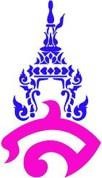 แผนการจัดการเรียนรู้กลุ่มสาระการเรียนรู้ภาษาไทย	โรงเรียนสาธิตมหาวิทยาลัยราชภัฏสวนสุนันทารายวิชา ภาษาไทยพื้นฐาน (ท๒๑๑๐๒)	ภาคเรียนที่ ๒ ปีการศึกษา ๒๕๖๕หน่วยการเรียนรู้ที่ ๓ เรื่อง กาพย์เห่ชมเครื่องคาวหวาน	ชั้นมัธยมศึกษาปีที่ ๑ แผนการจัดการเรียนรู้ที่ ๖ เรื่อง ทดสอบเรื่อง กาพย์เห่ชมเครื่องคาวหวาน เวลาเรียน ๕๐ นาที	จำนวน ๑ คาบ	อาจารย์ประจำวิชา อาจารย์ภาคภูมิ คล้ายทองมาตรฐานการเรียนรู้มาตรฐาน ท ๕.๑ เข้าใจและแสดงความคิดเห็น วิจารณ์วรรณคดีและวรรณกรรมไทยอย่างเห็นคุณค่าและ นำมาประยุกต์ใช้ในชีวิตจริงตัวชี้วัดท ๕.๑ ม ๑/๓ อธิบายคุณค่าของวรรณคดีและวรรณกรรมที่อ่าน ท ๕.๑ ม ๑/๔ สรุปเนื้อหาวรรณคดีและวรรณกรรมที่อ่านจุดประสงค์การเรียนรู้ความรู้ (K)นักเรียนสามารถสรุปความรู้และข้อคิดจากการอ่านเพื่อประยุกต์ใช้ในชีวิตจริงได้ ทักษะ / กระบวนการ (P) นักเรียนสามารถนำความรู้และข้อคิดที่ได้จากการอ่านมาตอบคำถามได้อย่างถูกต้อง คุณลักษณะอันพึงประสงค์ (A)นักเรียนตรงต่อเวลาในการทำงานสาระสำคัญกาพย์เห่ชมเครื่องคาวหวานเป็นวรรณคดีที่กล่าวถึงอาหารคาว ๑๖ ชนิด คือ มัสมั่น ยำใหญ่ ตับเหล็ก ลวก หมูแนม ก้อยกุ้ง แกงเทโพ น้ำยา แกงอ่อม ข้าวหุงเครื่องเทศ แกงคั่วส้ม พล่าเนื้อ ล่าเตียง หรุ่ม รัง นก ไตปลา และแสร้งว่า (รังนกเป็นทั้งอาหารคาวและอาหารหวาน) เมื่อกล่าวถึงอาหารชนิดใด กวีจะพรรณนา เชื่อมโยงไปถึงหญิงคนรักสาระการเรียนรู้กาพย์เห่ชมเครื่องคาวหวานสมรรถนะสำคัญความสามารถในการคิดวิเคราะห์กระบวนการจัดการเรียนรู้ขั้นนำ (จำนวน ๑๐นาที)๑. ครูบรรยายทบทวนความรู้เรื่อง กาพย์เห่ชมเครื่องคาวหวาน ให้นักเรียนฟังขั้นสอน (จำนวน ๓๐นาที)๑. ครูและนักเรียนร่วมกันอภิปราย สรุปความรู้เรื่อง กาพย์เห่ชมเครื่องคาวหวาน๒. ครูให้นักเรียน ทำแบบทดสอบหลังเรียน เรื่อง กาพย์เห่ชมเครื่องคาวหวาน ในเอกสารประกอบการ เรียน วิชาภาษาไทยพื้นฐาน (ท๒๑๑๐๒) ภาคเรียนที่ ๒ ปีการศึกษา ๒๕๖๕ จากนั้นชี้แจง การทำแบบทดสอบ ให้นักเรียนฟัง โดยแบบทดสอบมีทั้งหมด ๒๐ ข้อ ให้นักเรียนเลือกคำตอบที่ถูกต้องที่สุดเพียงคำตอบเดียวแล้วกา กาบาททับหน้าข้อที่ถูกต้องเพื่อเก็บคะแนนหลังการเรียนขั้นสรุป (จำนวน ๑๐นาที)๑.ครูและนักเรียนร่วมกันสรุปความรู้เรื่อง กาพย์เห่ชมเครื่องคาวหวานสื่อการเรียนรู้เอกสารประกอบการเรียน วิชาภาษาไทยพื้นฐาน (ท๒๑๑๐๑) ภาคเรียนที่๒ ปีการศึกษา ๒๕๕๙การวัดและการประเมินผลแหล่งการเรียนรู้สำนักงานคณะกรรมการการศึกษาขั้นพื้นฐาน. ๒๕๕๘. หนังสือเรียนสาระการเรียนรู้พื้นฐานวรรณคดีวิจักษ์ ชั้นมัธยมศึกษาปีที่ ๑. กรุงเทพฯ:โรงพิมพ์ สกสค. ลาดพร้าว. อินเทอร์เน็ตบันทึกผลหลังการจัดกิจกรรมการเรียนรู้ผลการจัดกิจกรรมการเรียนรู้ ด้านความรู้ (K)……………………………………………………………………………………………………………………………………………………………………………………………………………………………………………………………………………………………………………………………………………………ด้านทักษะ กระบวนการ(P)……………………………………………………………………………………………………………………………………………………………………………………………………………………………………………………………………………………………………………………………………………………ด้านคุณลักษณะอันพึงประสงค์ (A)……………………………………………………………………………………………………………………………………………………………………………………………………………………………………………………………………………………………………………………………………………………ปัญหา และอุปสรรค……………………………………………………………………………………………………………………………………………………………………………………………………………………………………………………………………………………………………………………………………………………ข้อเสนอแนะ แนวทางในการแก้ไขปัญหา……………………………………………………………………………………………………………………………………………………………………………………………………………………………………………………………………………………………………………………………………………………ลงชื่อ......................................................................(อาจารย์ภาคภูมิ คล้ายทอง) แบบสังเกตพฤติกรรมรายบุคคลคำชี้แจง: ให้ผู้สอนสังเกตพฤติกรรมของนักเรียนระหว่างเรียน  แล้วขีด ✓ ลงในช่องที่ตรงกับระดับคะแนน๔ คือ ดีมาก๓ คือ ดี๒ คือ พอใช้๑ คือ ต้องปรับปรุงลงชื่อ	ผู้ประเมิน................../................../.................แปลผล ระดับคุณภาพมากกว่า หรือเท่ากับระดับดีถือว่าผ่านเกณฑ์การประเมินแบบประเมินสมรรถนะของผู้เรียนชื่อ..............................................นามสกุล................................................ระดับชั้น...........	.........เลขที่.............คำชี้แจง : ผู้สอนสังเกตพฤติกรรมของนักเรียน และทำเครื่องหมาย ✓ลงในช่องที่กำหนดตามระดับคุณภาพลงชื่อ	ผู้ประเมิน(	)วัน เดือน ปี ที่ประเมิน........../............../............เกณฑ์การให้คะแนนระดับคุณภาพแปลผล ระดับคุณภาพมากกว่า หรือเท่ากับระดับดีถือว่าผ่านเกณฑ์การประเมินแบบบันทึกคะแนนการทำแบบทดสอบเรื่อง “กาพย์เห่ชมเครื่องคาวหวาน” คำชี้แจง: ให้ผู้สอนบันทึกคะแนนจากการทำแบบทดสอบของนักเรียนตอบถูก หมายถึง ๑ คะแนน ตอบผิด หมายถึง ไม่มีคะแนนลงชื่อ	ผู้บันทึก................../................../...............วิธีการเครื่องมือเกณฑ์การประเมินการทำแบบทดสอบ เรื่อง “กาพย์เห่ชมเครื่องคาวหวาน”แบบบันทึกคะแนน การทำแบบทดสอบเรื่อง “กาพย์เห่ชมเครื่องคาวหวาน”ตอบ ถู ก ร้ อยละ๖๐ ผ่านเกณฑ์ที่ชื่อความรู้ความเข้าใจในเนื้อหาความรู้ความเข้าใจในเนื้อหาความรู้ความเข้าใจในเนื้อหาความรู้ความเข้าใจในเนื้อหาการแสดงความคิดเห็นการแสดงความคิดเห็นการแสดงความคิดเห็นการแสดงความคิดเห็นความสนใจความสนใจความสนใจความสนใจการมีส่วนร่วมในชั้นเรียนการมีส่วนร่วมในชั้นเรียนการมีส่วนร่วมในชั้นเรียนการมีส่วนร่วมในชั้นเรียนที่ชื่อ๔๓๒๑๔๓๒๑๔๓๒๑๔๓๒๑เกณฑ์การสรุปเกณฑ์การสรุปเกณฑ์การสรุปดีมากหมายถึงคะแนนรวม ๑๓-๑๖ คะแนนดีหมายถึงคะแนนรวม ๙-๑๒ คะแนนพอใช้หมายถึงคะแนนรวม ๑-๘ คะแนนปรับปรุงหมายถึงคะแนนรวม ๐ คะแนนสมรรถนะด้านรายการประเมินระดับคุณภาพระดับคุณภาพระดับคุณภาพระดับคุณภาพสมรรถนะด้านรายการประเมินดีมาก(๓)ดี(๒)พอใช้(๑)ปรับปรุง(๐)ความสามารถในการคิดสามารถคิดวิเคราะห์และสังเคราะห์ได้ความสามารถในการคิดสามารถจำแนกข้อมูลได้ความสามารถในการคิดสามารถจัดหมวดหมู่ข้อมูลได้ความสามารถในการคิดสามารถอธิบายลักษณะของข้อมูลได้ความสามารถในการคิดสามารถเปรียบเทียบลักษณะของข้อมูลได้ดีมากดี พอใช้หมายถึง พฤติกรรมที่ปฏิบัตินั้นชัดเจน และสม่ำเสมอหมายถึง พฤติกรรมที่ปฏิบัตินั้นชัดเจน และบ่อยครั้ง หมายถึง พฤติกรรมที่ปฏิบัติบางครั้งหมายถึง พฤติกรรมที่ปฏิบัตินั้นชัดเจน และสม่ำเสมอหมายถึง พฤติกรรมที่ปฏิบัตินั้นชัดเจน และบ่อยครั้ง หมายถึง พฤติกรรมที่ปฏิบัติบางครั้งให้คะแนน ๓ คะแนนให้คะแนน ๒ คะแนน ให้คะแนน ๑ คะแนนปรับปรุงหมายถึงไม่เคยปฏิบัติพฤติกรรมที่ปฏิบัตินั้นเลย	ให้คะแนน ๐ คะแนนไม่เคยปฏิบัติพฤติกรรมที่ปฏิบัตินั้นเลย	ให้คะแนน ๐ คะแนนเกณฑ์การสรุปดีมากหมายถึงคะแนนรวม ๑๓-๑๕ คะแนนคะแนนรวม ๑๓-๑๕ คะแนนดีหมายถึงคะแนนรวม ๙-๑๒ คะแนนคะแนนรวม ๙-๑๒ คะแนนพอใช้หมายถึงคะแนนรวม ๑-๘ คะแนนคะแนนรวม ๑-๘ คะแนนปรับปรุงหมายถึงคะแนนรวม ๐ คะแนนคะแนนรวม ๐ คะแนนเลขที่ชื่อ-สกุลตอบถูกตอบผิดคะแนนรวม(๒๐ คะแนน)